NOMBRES: DEBIE JHOSELY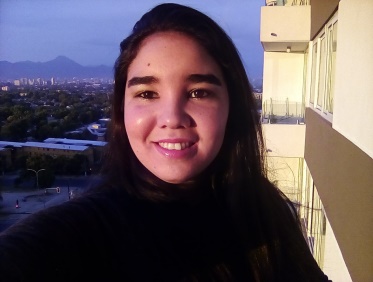 APELLIDOS: LOZADA SALCEDONUMERO TELEFONICO: +56 948 773 907RUT: 25.974.952-2 DIRECCION: JOSE MIGUEL CARRERA #32 COMUNA LA FLORIDA, PARADERO 22 DE VICUÑA MACKENNAFECHA DE NACIMIENTO: 19 / 08 / 1992NACIONALIDAD: VENEZOLANAESTUDIOS REALIZADOSTécnico Superior en Tecnología Mecánica Mención: Mantenimiento; en Instituto de Tecnología Antonio José de Sucre (2015).Bachiller en Ciencias: en el Liceo Bolivariano “Rafael Villavicencio”1º a 5º año de Bachillerato (2011).Curso básico de Manipulación de Alimentos. (2014)Curso básico Secretariado Ejecutivo (2010)Conocimientos: documentos mercantil, archivo, cálculos mercantiles, entre otras más.EXPERIENCIAS LABORALESDERCO CENTER; COMERCIAL GOLDEN MOTORS LIMITADA: RUT: 76.111.646-0: SECRETARIA EJECUTIVA,  ATENCION AL PUBLICO, RECEPCION DE LLAMADAS,  INGRESO DE AUTOMOVILES, FACTURACIONES, ARCHIVOS, TRAMITES BANCARIOS, ENTREGAS DE FACTURAS EN COMPAÑIAS DE SEGUROS, ENTRE OTRO MAS. ( 4MESES)AV. TRINIDAD PONIENTE # 99, LA FLORIDA JAIME CUEVAS: 222624248 Y 962115763SERVICIOS AUTOMOTRICES EL BARATELI RUT: 17.310.675-0: ATENSION AL PUBLICO, VENTAS DE:  REPUESTOS, ADITIVOS Y ACEITES, CAJERA, FACTURACION, PAGOS DE TRABAJADORES, ALMACENISTA, SUPERVISION EN AREA DE TALLER (8MESES) SANTA RAQUEL 10097, LA FLORIDA, PALOMA GALARCE: 223143416 Y 991090483EUROLIF DE VENEZUELA C.A.: SUPERVISORA DE MANTENIMIENTO DE ASCENSORES (7MESES)PRACTICAS PROFECIONALES: ASUCARERA RIO TURBIO C.A.: SUPERVISORA DE MANTENIMIENTO EN EL AREA DE PATIO Y MOLINOS (2MESES) VENEZUELATALLER CERAMICAS DOÑA PINA C.A.: JEFE DE TALLER, PRODUCCION DE ARTESANIA, PAGOS DE NOMINA, ALMACENISTA, MANEJO DE PERSONAL, COMPRA INSUMOS TALLER Y EQUIPOS DE PROTECCION PERSONAL (4AÑOS) VENEZUELAESTETICA CHEITANIA: ATENSION AL PUBLICO, ARCHIVO, CAJERA, ALMACENISTA, RECEPCIONISTA COMPRA INSUMOS  Y ENCARGADA (2 AÑOS) VENEZUELASECRETARIA GINECOLOGA THAIS DUNO MARCANO: RECEPCIONISTA, ARCHIVO, COMPRA INSUMOS Y CAJERA (6MESES) VENEZUELABOUTIQUE DE LOS CARDENALES: VENDEDORA Y CAJERA (8MESES) VENEZUELA